Delta Kappa Gamma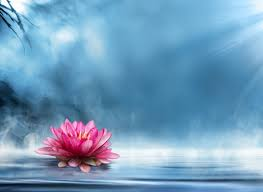 Gamma Phi ChapterPresents:  Healing TouchTeresa KajsSaturday, January 12, 2019Springdale Recreation CenterThere will also be a short reorientation programfor the members of Gamma Phi Chapter Lunch will be an assortment of sandwiches, soups, chips, and cookies fromWyoming Meat Market$8.00Please RSVP to Jane Houser: housja@gmail.com or (513) 519-6205by Friday, January 4, 2019